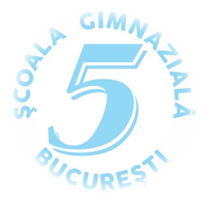 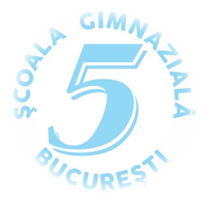 CALENDARUL  CONCURSULUI  “MATEMATICA  DE  5  STELE”CAEM  2018 (A10. DOMENIUL TEHNIC-ȘTIINȚIFIC-ECONOMIC- poziția  9)2-11  mai  2018 Înscrierea  la  concurs-  înscrierea  copiilor  se  poate  face  doar  de  către  cadrele  didactice,  prin  completarea  formularului  de  înscriere  și  transmiterea  acestuia  în  format  pdf  la  adresa  proiecte.scoala5@gmail.com -  cadrele  didactice  care  înscriu  mai  mult  de  5  copii   trebuie    să  participe  la  desfășurarea  concursului  (datele  de  contact  vor  fi  completate  pe  fișa  de  înscriere)17  mai  2018Publicarea  listelor  de  participare  la  concurs    19 mai  2018Desfășurarea  concursului  -  concursul  se  desfășoară  sub  forma  unei  probe  scrise  ce  conține  itemi  cu  alegere  multiplă  (tip  grilă  cu  un  singur  răspuns  corect  din  patru  variante),  numărul  itemilor  și  durata  probei  sunt  stabilite  în  funcție  de  nivelul  de  vârstă  astfel:-  clasele  I  și  a  II- a  -  10  itemi,  durata  probei  -  o  oră-  clasele  a III-a  și  a  IV- a – 20  itemi,  durata  probei – 2  ore  -  clasele  a V-a  -  VIII- a – 25  itemi,  durata  probei – 2  ore  24  mai  2018Afișarea  rezultatelor25  mai  2018  Depunerea  contestațiilor31  mai  2018Afișarea  rezultatelor  finale